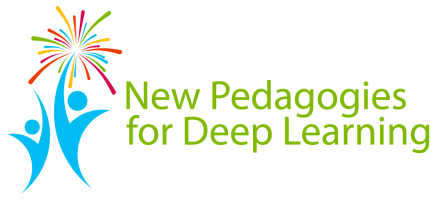 NEVR18NWVR19SEVR19SWVR25Total81North-Eastern Victoria RegionAlexandra Primary SchoolAuburn Primary SchoolBalwyn North Primary SchoolBayswater West Primary SchoolBourchier Street Primary SchoolCamberwell High SchoolCamberwell South Primary SchoolCanterbury Primary SchoolChatham Primary SchoolClayton North Primary SchoolCorryong CollegeLivingstone Primary SchoolMilgate Primary SchoolMount Waverley Primary SchoolRangeview Primary SchoolRingwood  Secondary CollegeRingwood  North Primary SchoolUpper Yarra Secondary CollegeTotal 18South-Eastern Victoria RegionAlbert Park CollegeBairnsdale Secondary CollegeDoveton CollegeGleneagles Secondary CollegeKoo Wee Rup Secondary CollegeLangwarrin Primary School Lynbrook Primary SchoolLyndhurst Primary SchoolMalvern Central SchoolMirboo North Secondary College ClusterLeongatha Primary School        Officer Secondary CollegePaynesville Primary SchoolMount Eliza North Primary SchoolPakenham Hills Primary School  Rye Primary SchoolSilverton Primary SchoolSomerville Secondary CollegeSt Kilda Primary SchoolWooranna Park Primary SchoolTotal 19North-Western Victoria RegionAbbotsford Primary SchoolAlphington Primary SchoolBendigo Senior Secondary CollegeBrunswick Secondary CollegeCardross Primary SchoolCrusoe Secondary CollegeDallas Brooks Community Primary SchoolGladstone Views Primary SchoolHuntly Primary SchoolIrymple South Primary SchoolLalor Secondary CollegeMacleod P-12 CollegeMaiden Gully Primary SchoolMildura West Primary SchoolPrinces Hill Primary SchoolSunbury Downs CollegeTempy Primary SchoolWeeroona CollegeWilliam Ruthven Secondary CollegeTotal 19South-Western Victoria RegionAlfredton Primary SchoolBellaire Primary SchoolBrauer Secondary CollegeCreekside K-9 CollegeDelacombe Primary SchoolDerrimut Primary SchoolFlemington Primary SchoolGeelong East Primary SchoolGrovedale West Primary SchoolHorsham West and Haven Primary SchoolLavers Hill P-12 CollegeLeopold Primary SchoolMatthew Flinders Girls Secondary CollegeMerrivale Primary School North Melbourne Primary SchoolNorthern Bay P-12 CollegeParkwood Green Primary SchoolPleasant St Primary SchoolSt Albans Secondary CollegeSurf Coast Secondary CollegeTaylors Lakes Secondary CollegeTorquay P-6 CollegeWarringa Park SchoolWarrnambool East Primary SchoolWoolsthorpe Primary SchoolTotal 25